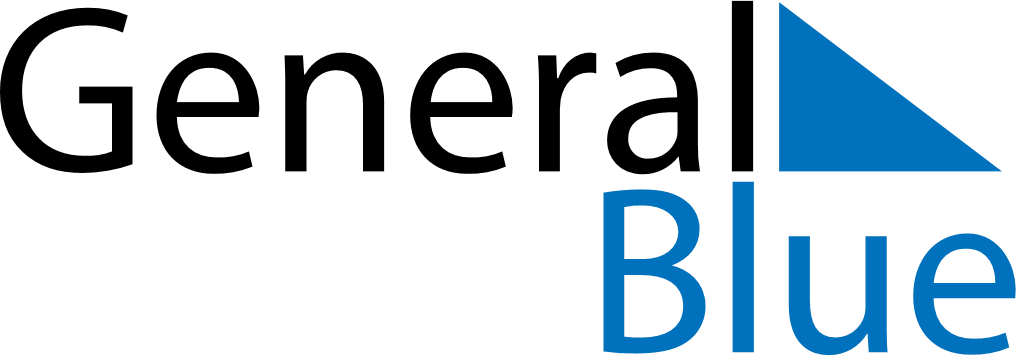 November 2019November 2019November 2019GuyanaGuyanaMONTUEWEDTHUFRISATSUN12345678910Youman Nabi1112131415161718192021222324252627282930